        Комиссия по делам несовершеннолетних и защите их прав администрации Дальнереченского муниципального района направляет Вам статистический отчёт о работе комиссии за  1 полугодие 2018 года. Председатель комиссии по деламнесовершеннолетних и защите их прав                                 А.Г. ПоповДемчук М.В.Форма 1ФОРМА СТАТИСТИЧЕСКОГО ОТЧЕТА КОМИССИИ ПО ДЕЛАМ НЕСОВЕРШЕННОЛЕТНИХ И ЗАЩИТЕ ИХ ПРАВДальнереченский муниципальный район(наименование муниципального образования)предоставляется к 15 числу следующего за отчётным (15 июля, 15января)За первое полугодие 2018 года проведено 10 заседаний комиссии по делам несовершеннолетних и защите их прав, на которых заслушано 18 общепрофилактических вопросов:-«Выявление случаев суицидальных попыток в рамках проведения профилактических осмотров и диспанцеризации несовершеннолетних. Оказание специализированной медицинской и психотерапевтической помощи несовершеннолетним в случаях выявления суицидальных попыток»;- «Организация отдыха, оздоровления и трудоустройства несовершеннолетних в летний период 2018г.»;- «Анализ индивидуальной профилактической работы с несовершеннолетними и семьями, состоящими на профилактическом учете в органах и учреждениях системы профилактики»;- «О работе органов и учреждений системы профилактики по возвращению детей в кровные семьи, в том числе в рамках работы с лицами, ранее лишенными родительских прав и изменившими свое поведение. Образ жизни и отношение к воспитанию детей»;- «Организация взаимодействия органов и учреждений системы профилактики безнадзорности и правонарушений несовершеннолетних с молодежными общественными объединениями, с целью вовлечения несовершеннолетних осужденных, состоящих на учете в Дальнереченском межмуниципальном филиале ФКУ УИИ ГУФСИН России по Приморскому краю»;- «Профилактика суицидальных проявлений у несовершеннолетних»;- «О привлечении несовершеннолетних (в том числе состоящих на профилактическом учете) к занятиям в кружках и группах дополнительного образования, как мера профилактики правонарушений среди несовершеннолетних»;- «Состояние преступности и правонарушений несовершеннолетних на территории Дальнереченского муниципального района за 2017 год»;- Организация работы сотрудников ГИБДД по профилактике нарушений правил дорожного движения несовершеннолетними в целях предупреждения детского дорожно-транспортного травматизма за период 2017г.».- Об исполнении территориальным отделом опеки и попечительства по Дальнереченскому ГО и МР государственных гарантий по защите прав детей-сирот и детей, оставшихся без попечения родителей.-  Об исполнении законодательства РФ в части обеспечения обязательного среднего (полного) общего образования МКУ «УНО» Дальнереченского муниципального района.                                                                                                                                                - Обеспечение информационной безопасности, связанных с распространением в сети «Интернет» материалов пропаганды насилия в учебных заведениях и вовлечения подростков в противоправную деятельность.- О профилактической работе в сфере противодействия распространения экстремистских и террористических проявлений в молодежной среде.По всем рассмотренным вопросам комиссией дана оценка эффективности деятельности органов и учреждений системы профилактики, вынесены постановления, обязательные для исполнения, даны рекомендации по улучшению качества взаимодействия по вопросам профилактики безнадзорности и правонарушений на территории Дальнереченского муниципального района.Кроме того ежеквартально комиссией проводится анализ индивидуальной профилактической работы с несовершеннолетними и семьями, состоящими на учете в органах и учреждениях системы профилактики, в особенности находящихся в социально-опасном положении. На учете состоит 37 неблагополучных семей, в них 77 несовершеннолетних. В социально-опасном положении 9 семей, в них 18 детей. За истекший период комиссией проведено 9 межведомственных рейдовых мероприятий по селам района, посещено 74 семей. При посещении семей проводятся профилактические беседы с законными представителями, несовершеннолетними, оказывается информационная  помощь в оформлении различной документации с целью защиты прав детей, даются рекомендации законным представителям об организации занятости детей и их безопасности в период летних каникул, а также методические рекомендации по продолжению получения полного общего и профессионального образования. На учете в комиссии состоит 14 несовершеннолетних, все учащиеся общеобразовательных школ, из них 2 условно осужденных (Кабылецкий Руслан Олегович, 10.07.2002г.р., опекаемый Старовойтов Алексей Дмитриевич, 20.04.2001г.р., по п «а» ч.3 ст.158 УК РФ, 17.10.2017г. сроком на 1,5 года), 1 осужден по п «в» ч.2 ст.158 УК РФ Шкурко Григорий Юрьевич, 9.12.2000, наказание 80 часов обязательных работ. Летним отдыхом в июне 2018 года охват состоящих на учете составил 100%. Из них 10 несовершеннолетних в пришкольных лагерях, 1 несовершеннолетний (Шестель Даниил) отдохнул в лагере «Волна» Владивосток для состоящих на учете в МО МВД, 1 трудоустроен на весь летний период (Савенко Дмитрий), 3 несовершеннолетних сдавали ГИА 9 класс, на данный период поступают в ПОУ края. Все несовершеннолетние, состоящие на учете, инспектором по работе с детьми КДНиЗП посещаются на дому, проверяются условия проживания несовершеннолетних, проводится профилактические беседы с законными представителями и несовершеннолетними по профилактике правонарушений и предупреждению повторных преступлений. Изучается круг общения, занятость в свободное от учебы время, запрашиваются информация о проведенной индивидуальной работе в образовательных учреждениях с данными несовершеннолетними, их характеристики. Анализ проведенной индивидуальной профилактической работы с каждым несовершеннолетним заслушивается на заседаниях комиссии один раз в два месяца, согласно утвержденному плану работы КДНиЗП. Прочитано 4 профилактических лекций по теме «Когда шалость становится правонарушением» в пришкольных лагерях с дневным пребыванием (Рождественка, Веденка, Сальское, Ариадное).За истекший период 2018 года в комиссию поступило 48 материала, из них в отношении 15 несовершеннолетних (12 – уч-ся школ, 2- КШИ, 1 -ПУ). К 10 несовершеннолетним, по недостижению уголовно наказуемого возраста, применена мера общественного воздействия по ст.16(1) в виде замечания. К 4 несовершеннолетним за совершение антиобщественного поступка в виде самовольных уходов применена мера общественного воздействия в виде предупреждения. 1 несовершеннолетий привлечен к административной ответственности по ч.1 ст.6.24 КоАП РФ (курение табака в неустановленном месте).Рассмотрено 34 административных протокола по ч.1 ст.5.35 КоАП РФ в отношении законных представителей за ненадлежащее исполнение родительских обязанностей, вынесено 16 предупреждений, наложено 20 штрафных санкций на общую сумму 9800 рублей. Рассмотрен 1 административный протокол по ст.20.22 КоАП РФ (нахождение несовершеннолетних в состоянии алкогольного опьянения), привлечен законный представитель, штраф 1500 рублей.Комиссией составлено 4 административных протокола по ч.1 ст.20.25 КоАП РФ за несвоевременную уплату административного штрафа и переданы на рассмотрение в мировой суд, из них 2 удовлетворено.За период 2018 года на территории ДМР  выставлено 2 (2017г. – 3) преступления несовершеннолетними (Шкурко Григорий, 09.12.2000г.р., 9 класс, кража – Орехово, Понасенко Эдуард, 04.01.2000г.р. – Рождественка, уже совершеннолетний).Отв. секретарь комиссии                                                                                  Демчук М.В.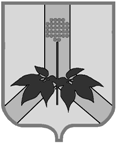 АДМИНИСТРАЦИЯ                                        ДАЛЬНЕРЕЧЕНСКОГО МУНИЦИПАЛЬНОГО РАЙОНАПРИМОРСКОГО КРАЯКОМИССИЯ ПО ДЕЛАМ НЕСОВЕРШЕННОЛЕТНИХИ ЗАЩИТЕ ИХ ПРАВул. Ленина, .Дальнереченск, 692135,телефон: (356)25-8-52, факс: (356)25-8-52Email: kdndal@mail.ru04.07.2018г. № 123 /14Ответственному секретарю Приморской краевой комиссии по делам несовершеннолетних и защите их прав Ворон Е.В.1. Проведено заседаний комиссий всего, из них:                                                                   1.1. выездных                                                                                                                 1.2. расширенных                                                                                                             100102. На заседаниях комиссий обсуждено вопросов о взаимодействии органов и учреждений системы профилактики безнадзорности и правонарушений несовершеннолетних:                                                                                            2.1. общепрофилактических вопросов                                                                            2.2. - по результатам информаций должностных лиц                                                  2.3. по результатам посещений учреждений системы профилактики безнадзорности и правонарушений несовершеннолетних и других учреждений, осуществляющих меры по профилактике безнадзорности и правонарушений несовершеннолетних:               185703. Количество информаций3.1 направленных комиссией в органы и учреждения системы профилактики безнадзорности и правонарушений несовершеннолетних                                            3.2. направленных комиссией в другие органы и организации (указать)- прокуратура - судебные приставы     - мировые судьи                 5330754. Общее количество материалов, поступивших в комиссию 485. Количество дел, рассмотренных комиссией в отношении несовершеннолетних всего:                                                                                         5.1. Из прокуратуры                                                                                                     5.2. Из ОВД:                                                                                                                  5.2.1. административных протоколов                                                                           5.2.2. количество рассмотренных дел на несовершеннолетних, не подлежащих уголовной ответственности в связи с недостижением возраста, с которого наступает уголовная ответственность (отказные материалы) 5.3. Из органа, осуществляющего управление в сфере образования:                                                                               5.3.1. об оставлении несовершеннолетним образовательной организации**                                                                                                                                                               5.3.1.1. из них удовлетворено **                                                                                    5.3.1.1.1. с последующим трудоустройством**                                                                         5.3.1.1.2. с продолжением освоения несовершеннолетним образовательной программы основного общего образования в иной форме обучения5.3.2. об отчислении несовершеннолетнего из образовательной организации5.3.2.1. из них удовлетворено **                                                                                   (** данные о несовершеннолетних, не получивших основного общего образования)5.3.3. по иным вопросам5.3.3.1. из них удовлетворено5.4. Из учреждений социальной защиты населения                                                  5.5. Других органов (указать)                                                                          1301311200006. Количество дел, по которым принято решение о применении мер воспитательного воздействия в отношении несовершеннолетнего в соответствии со ст. 16(1) Закона Приморского края «О комиссиях по делам несовершеннолетних и защите их прав на территории Приморского края» 147. Количество дел, по которым принято решение о применении меры административной ответственности, всего:8.1. В том числе указать количество по категориям правонарушений (данные по статьям КоАП РФ и закона ПК «Об административных правонарушениях»)ч.1 ст.5.35 КоАП РФч.1 ст. 20.22 КоАП РФ ч.1 ст. 6.24 КоАП РФ3634118. Сведения о лицах, в отношении которых вынесены постановления о наложении административного взыскания, виды взысканий, их применение. Заполнить таблицу:9. Данные о количестве постановлений и определений, вынесенных комиссией по основаниям нижеуказанных статей КоАП РФ:9. Данные о количестве постановлений и определений, вынесенных комиссией по основаниям нижеуказанных статей КоАП РФ:10. Количество протоколов об административных правонарушениях, составленных членами комиссии, в соответствии с ч. 5 ст. 28.3 КоАП РФ411. Количество постановлений КДН и ЗП, отмененных по жалобам и протестам11.1  в т.ч. по делам об административных правонарушениях --12. Количество несовершеннолетних, чьи дела были рассмотрены на заседаниях КДН и ЗП всего, в том числе:12.1 учащихся общеобразовательных организаций12.2. учащихся коррекционных школ12.3. учащихся ПОУ12.4.студентов ВУЗов12.5. работающих подростков12.6 не работающих, не учащихся12.7. другие 1512210000013. Количество несовершеннолетних, рассмотренных на комиссии неоднократно13.1. в том числе количество несовершеннолетних, рассмотренных по основаниям статей КоАП РФ в течение года (срока, в течение которого лицо считается подвергнутым наказанию) 2, 3 раза13.2.рассмотренных в течение года 4 и более раз11014. Поступило в комиссию информаций в соответствии с п./п. 2 п. 2 ст. 9 ФЗ «Об основах системы профилактики безнадзорности и правонарушений несовершеннолетних» 315. По результатам рассмотрения дел:15.1. возвращено в учебные учреждения15.2. оказана помощь в бытовом устройстве15.3. трудоустроены на работу 15.3.1. постоянно15.3.2. временно15.4. оказана помощь несовершеннолетним, освободившимся из учреждений уголовно-исполнительной системы 15.5. оказана помощь несовершеннолетним, вернувшимся из специальных учебно-воспитательных учреждений15.5. 1. спецшкол15.5.2 спец училищ15.6. предложено пройти курс лечения (всего н/летних):15.6.1. от алкоголизма15.6.2. от наркомании15.6.3. от токсикомании15.7. прошли курс лечения (всего н/летних):15.7.1. от алкоголизма15.7.2. от наркомании15.7.3. от токсикомании2000000000000000000016. Обсуждено на КДН и ЗП родителей (законных представителей) всего:16.1. Количество родителей или иных  законных представителей, в отношении которых меры административного воздействия в течение года (срока, в течение которого лицо считается подвергнутым наказанию) по ст. 5.35 КоАп РФ применялись неоднократно:16.1.1.  - 2, 3 раза                                                                                                                           16.1.2.  – 4 и более раз16.2. Количество дел, по результатам, обсуждения которых принято решение о направлении ходатайств в суд 16.2.1. о лишении родительских прав16.2.1.1. из них удовлетворено16.2.2. об ограничении родительских прав16.2.2.1. из них удовлетворено16.3. Количество дел, по которым принято решение о применении мер воздействия в отношении родителей (законных представителей) несовершеннолетнего в соответствии со ст. 16 (2) Закона Приморского края «О комиссиях по делам несовершеннолетних и защите их прав на территории Приморского края»                                                               503100017. Рассмотрено жалоб и заявлений комиссиями всего17.1. от несовершеннолетних17.2.от родителей и лиц их заменяющих 17.3.от других граждан018. Количество несовершеннолетних, в отношении которых проводилась индивидуальная профилактическая работа всего, из них:18.1. освобожденных из учреждений уголовно-исполнительной системы18.1.1.из них условно-досрочно освобожденных от отбывания наказания18.2. осужденных условно, осужденных к обязательным работам, исправительным работам, и иным мерам наказания, не связанным с лишением свободы18.3. вернувшихся из специальных учебно-воспитательных учреждений закрытого типа18.4. употребляющих спиртные напитки18.5. употребляющих наркотические вещества18.6. употребляющих токсические вещества18.7. совершивших правонарушение, повлекшее применение меры административного взыскания18.8. совершивших общественно-опасные деяния и не подлежащих уголовной ответственности в связи с недостижением возраста, с которого наступает уголовная ответственность18.9. обвиняемых в совершении преступлений, в отношении которых избрана мера пресечения, не связанная с заключением под стражу18.10. занимающихся бродяжничеством/попрошайничеством18.11 по другим основаниям15002010011200019. Количество безнадзорных несовершеннолетних1420. Количество беспризорных несовершеннолетних021. Направлено информации в правоохранительные органы в случае обнаружения в действиях родителей или иных законных представителей признаков состава преступления, связанного с жестоким обращением с ребенком122. Количество семей, состоящих на учете, находящихся в социально опасном положении 22.1. в них детей91823. Организовано комиссией рейдов по семьям, находящимся в социально опасном положении23.1 в том числе посещено семей974